Конспект занятия в старшей группе по конструированию в технике оригами на тему: «Грачи прилетели».Выполнила воспитатель: Соколова О.М2022.гЦель: формирование экологической культуры, экономного бережного отношения детей к природе. Задачи: - Развивать навыки конструирования из бумаги; закрепить характерные признаки весны;- Закрепить признаки и характерные особенности ранней весны (высокое голубое небо, земля освобождается от снега, на деревьях набухают почки, прилетают птицы);-воспитывать интерес к конструированию из бумаги, аккуратность, воспитывать осознанные, правильные отношения к птицам и природе.Ход занятия:1. Вводная часть.Организационная часть.Воспитатель: - Послушайте загадку.Зазвенели ручьи,Прилетели грачи,В дом свой –улей – пчелаПервый мед принесла,Кто скажет, кто знает,Когда это бывает? (Весной.)- Правильно! А по каким признакам мы узнаем, что наступила весна.Ответы детей: - Капает капель, тает снег, бегут ручьи, день становится длиннее, солнце пригревает, трава появляется, почки набухают, птицы прилетают и т. д.)Молодцы ребята!Я приготовила для вас загадку о птицах:На месте дворец,Во дворце певец,А зовут его. (скворец)Маленький певец леснойЛучше всех поёт весной. (соловей)Всех перелётных птиц черней,Чистит пашню от червей,Взад, вперёд по пашне вскачьА зовётся птица. (грач)Воспитатель: - Молодцы, дети. Отгадали все загадки. А какие птицы прилетают к нам весной? (грачи, скворцы, ласточки, и др.) Грачи прилетают в начале марта, когда появляются первые проталины. Грач - это вестник весны, Он первый из перелётных птиц, который  прилетает с юга. Когда говорят «грачи прилетели»- это значит, что весна вступила в свои права. Рассматривание картины А. Саврасова «Грачи прилетели»Физкультминутка:В небе жаворонок пел,(Дети выполняют маховые движения руками)Колокольчиком звенел, (Вращают кистями поднятых рук)Порезвился в вышине,Спрятал песенку в траве.(Слегка помахивая руками, опускают их через стороны вниз)Тот, кто песенку найдет,(Дети приседают, руками обхватывают колени)Будет весел целый год.2. Основная часть.Воспитатель: Мы сейчас рассмотрели картину И.Саврасова «Грачи прилетели». На ней изображено самое начало весны и одни из самых первых перелетных птиц – грачи. Художник  И.Саврасов изобразил грачей с помощью красок и кисти, а я вам предлагаю сделать грачей из бумаги в технике оригами.Показ и объяснение воспитателя.Воспитатель: На столе у вас лежат схема поэтапного складывания. Это для вас помощники при изготовлении птицы.Вспомним правила работы с ножницами (на доске схема правил работы с ножницами).-Чтобы пальчики ваши были послушными, давайте разомнём их.(Пальчиковая гимнастика «Грачи») :Мы лепили куличи, прилетели к нам грачи.Первый грач испёк пирог,А второй ему помог.Третий грач – накрыл на стол,А четвёртый вымыл пол.Пятый долго не зевалИ пирог у них склевал.Раз, два, три, четыре, пять – выходи грачей считать.- Берём квадрат, сгибаем по диагонали, это спинка грача.- Стороны квадрата складываем к диагонали сначала с одного угла, затем с противоположного.- Разворачиваем нижние углы, и делаем надрезы по диагональным линиям сгиба.- Отгибаем получившиеся надрезы вправо и влево, это будущие лапки нашего грача.- Сгибаем получившуюся заготовку пополам так, чтобы все линии сгибов и разрезы оказались внутри неё.- Отгибаем клюв.- Оформляем глаза, вырезав их из белой бумаги.Воспитатель: правильно, вырезаем глаза и приклеиваем к нашей поделке. Лишний клей убираем салфеткой. Посмотрите, какие красивые птицы у нас получились. Давайте их посадим на дерево.Рефлексия: Ребята, с какой птицей мы сегодня познакомились? Что запомнилось вам о птице грач?-С помощью какого вида искусства мы сделали наших замечательных грачей?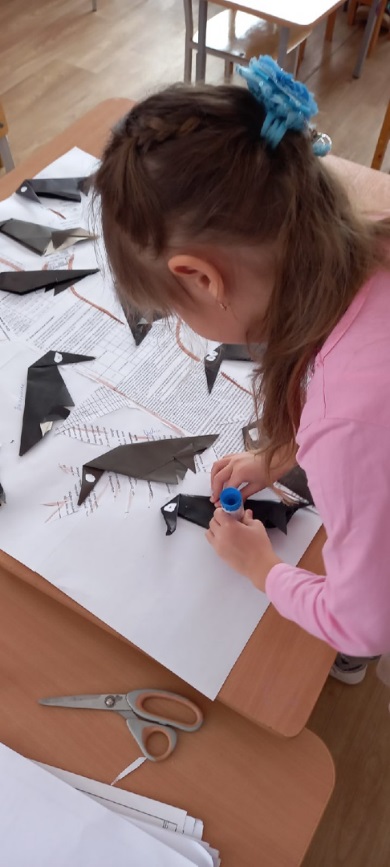 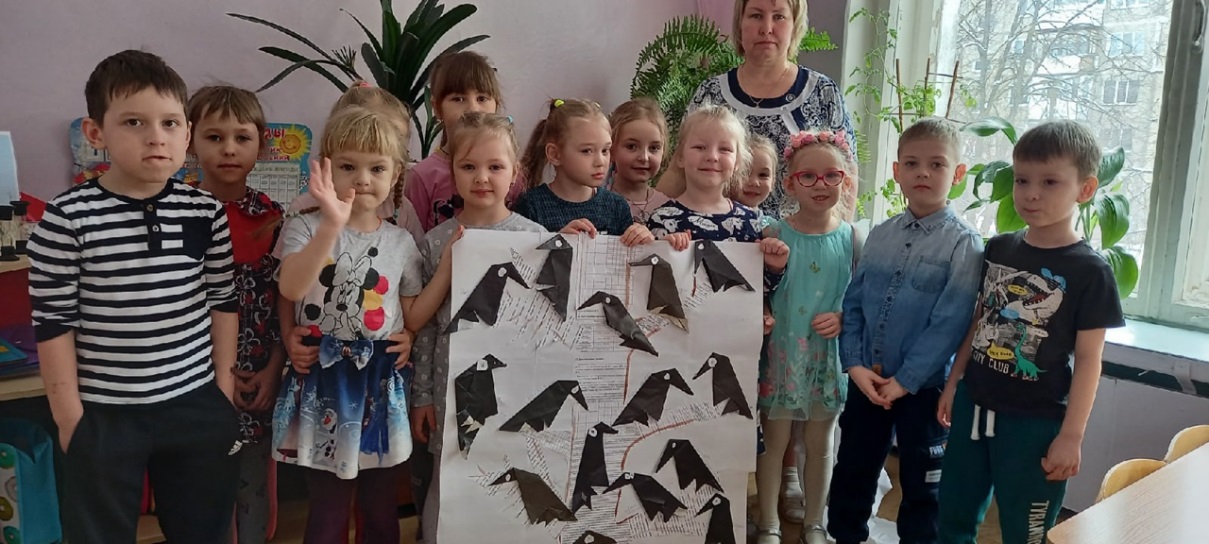 